Abreviaturas Revistas Científicas UNAMAD: https://www.issn.org/es/servicios-y-prestaciones/servicios-en-linea/consultar-la-ltwa/Ariotake – Revista de Investigación Veterinaria y Amazonía:Abreviatura: Ariotake. Rev. Invest. Vet. Amaz.Sigla: ARIVAConsulta ISSN: DisponibleRevista Amazonía Digital:Abreviatura: Rev. Amaz. Digit.Sigla: RADConsulta ISSN: DisponibleRevista Biodiversidad Amazónica: Abreviatura: Rev. Biodivers. Amaz.Sigla: RBAConsulta ISSN: Disponible (versión impresa)Revista Amazónica de Ciencias Básicas y AplicadasAbreviatura: Rev. Amaz. Cienc. Básicas. Apli. Sigla: RACBAConsulta ISSN: DisponibleRevista Peruana de Ciencias SocialesAbreviatura: Rev. Peru. Cienc. Soc. Sigla: RPCSConsulta ISSN: (No disponible)Recomendación: Revista Amazónica de Ciencias Sociales (Sigla: RACS; Abre: Rev. Amaz. Cienc. Soc.)  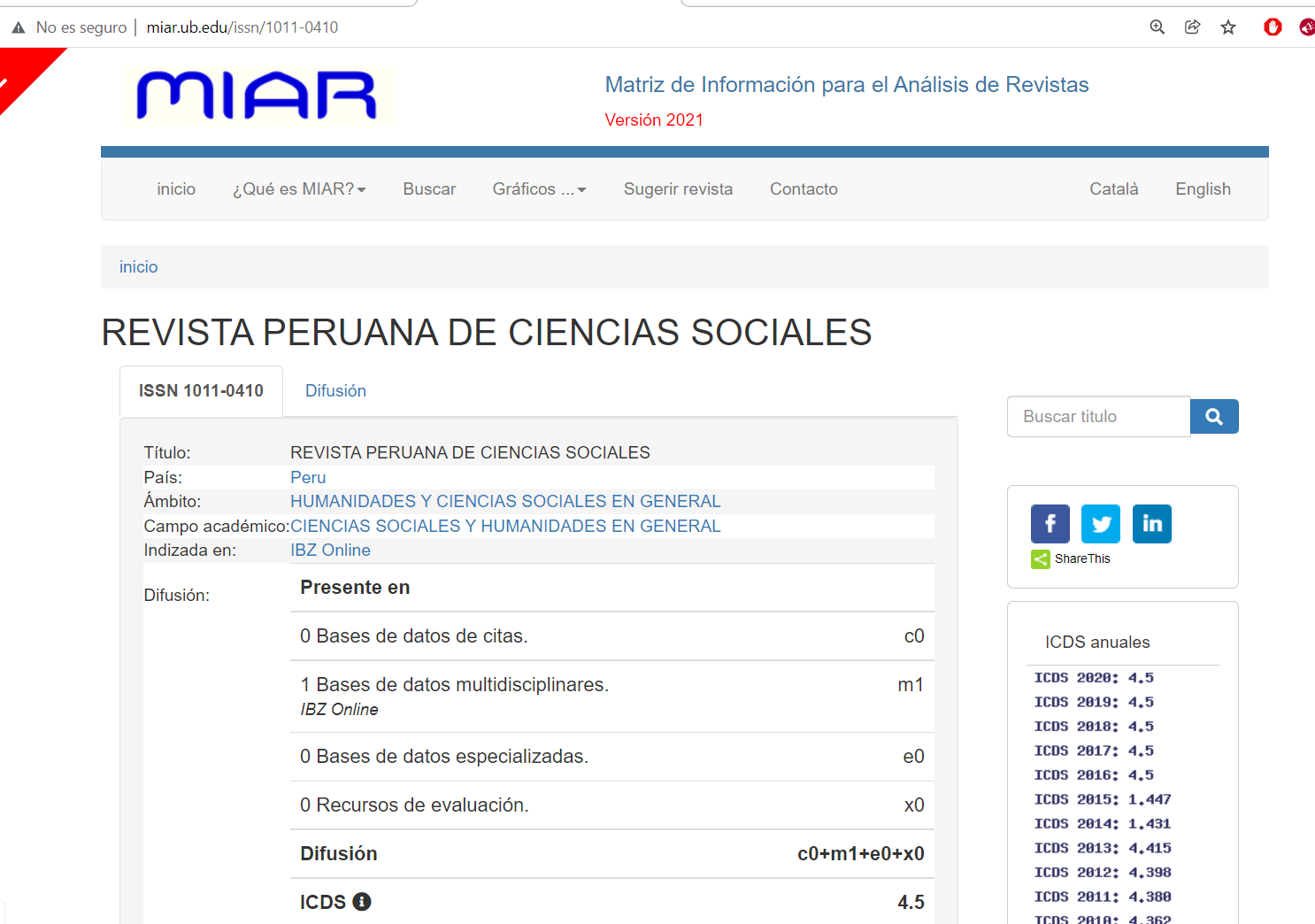 